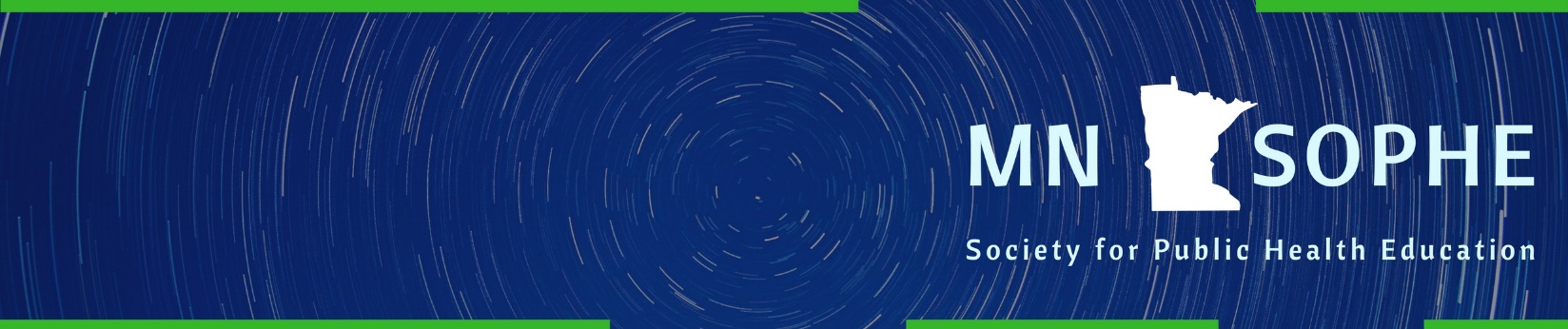 MNSOPHE MN SOPHE Board Meeting of the Executive Committee and Officers Date: March 13, 2020
Time: 10-11:30 AMLocation: Via Zoom https://umn.zoom.us/j/477776736 MN SOPHE google drive folder: https://drive.google.com/drive/folders/1LC6d9-FMZ3CfgYRlmD25LJKOxvqp-uD-?usp=sharing AGENDARoll CallCall to order & approval of agendaMinute takerOld BusinessApproval of February 14, 2020 minutesWebinar Recap and Evaluation Report: Firearms 101, February 20, 2020 - Joe/AntoniaStudent member committee update  – Joe/MadelineCommittee would assist with the annual summit plans;Provide one student lead activity or session at the annual summit;Plan one student professional development activity/social within the year; and Create communications by student for students.Goals for 2020 Updates and Progress ReportsImplement an awards recognition program – Karl Larson, ad hoc committeeProfessional of the Year applicationStudent award – ideas for criteria and levels to implement in 2021Award form – plaque, stipend, etc. Explore scholarship program opportunities for students and professionalsExamples from other chapters – JudithEstablish a Hannah Cooper ScholarshipAd hoc committee needed Explore process and documents needed for becoming a 501(c)(3) organization (Cherylee lead) Explore partnering opportunities with other organizationsNew BusinessInternship proposal - MaryOfficer and Committee Reports- President Report – Suzanne	- Past-president Report – Joe- President-elect Report- Kelly		2020 Summit Planning October 22, 2020 date - Hold the date- Student Representative Report-Madeline - Treasurer Report—Cherylee- Advocacy Report – Derek- Delegate Report—Judith- Membership/Communication Report—Liz and Mary- Continuing Education—Antonia6. Good of the Order7.  Adjournment